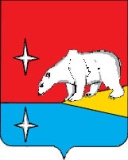 АДМИНИСТРАЦИЯ ГОРОДСКОГО ОКРУГА ЭГВЕКИНОТП О С Т А Н О В Л Е Н И Еот 16  августа  2017 года                                       № 193 - па                                            п. ЭгвекинотО комиссии по предупреждению и ликвидации чрезвычайных ситуаций и обеспечению пожарной безопасности городского округа Эгвекинот	Во исполнение Федерального закона от 21 декабря 1994 года № 68-ФЗ «О защите населения и территорий от чрезвычайных ситуаций природного и техногенного характера», приказа          Сибирского регионального центра МЧС России от 15 июля 2016 года № 459 «О реализации       отдельных приоритетных направлений деятельности Сибирского регионального центра в         2016-2017 годах», на основании письма Главного управления МЧС России по Чукотскому          автономному округу от 10 июля 2017 года № 3378-09, руководствуясь постановлением               Губернатора Чукотского автономного округа от 14 января 2012 года № 3 «О Чукотской окружной подсистеме единой государственной системы предупреждения и ликвидации чрезвычайных        ситуаций», Администрация городского округа Эгвекинот   П О С Т А Н О В Л ЯЕТ:Утвердить:1.1. Положение о комиссии по предупреждению и ликвидации чрезвычайных ситуаций и обеспечению пожарной безопасности городского округа Эгвекинот согласно приложению 1 к     настоящему постановлению.1.2. Состав  комиссии по предупреждению и ликвидации чрезвычайных ситуаций и        обеспечению пожарной безопасности городского округа Эгвекинот (далее – комиссия ЧС и ПБ ГО Эгвекинот) согласно приложению 2 к настоящему постановлению.Отделу военно-мобилизационной работы, ГО и ЧС и защиты информации                   Администрации городского округа Эгвекинот (Стеблин А.В.) уточнить список рабочих и           домашних телефонов членов комиссии ЧС и ПБ ГО Эгвекинот для внесения в автоматическую систему оповещения. Рекомендовать руководителям организаций городского округа Эгвекинот обновить      состав комиссий по чрезвычайным ситуациям и обеспечению пожарной безопасности на           подведомственных территориях и объектах экономики (при необходимости).Признать утратившим силу следующие постановления Администрации городского      округа Эгвекинот:1) от 29 февраля 2016 года № 74-па «О комиссии по предупреждению и ликвидации      чрезвычайных ситуаций и обеспечению пожарной безопасности городского округа Эгвекинот»;2) от 20 октября 2016 года № 313-па «О внесении изменений в постановление                   Администрации городского округа Эгвекинот от 29 февраля 2016 г. № 74-па»;3) от 23 января 2017 года № 25-па «О внесении изменений в постановление Администрации 2городского округа Эгвекинот от 29 февраля 2016 г. № 74-па»;4) от 19 мая 2017 года № 115-па «О внесении изменений в постановление Администрации городского округа Эгвекинот от 29 февраля 2016 г. № 74-па».Настоящее постановление подлежит обнародованию в местах, определенных Уставом городского округа Эгвекинот, размещению на официальном сайте Администрации городского    округа Эгвекинот в информационно-телекоммуникационной сети «Интернет» и вступает в силу с момента его обнародования.Контроль исполнения настоящего постановления возложить на первого заместителя Главы Администрации - начальника Управления промышленной и сельскохозяйственной           политики Администрации городского округа Эгвекинот, заместителя председателя комиссии по ЧС и ПБ ГО Эгвекинот Абакарова А.М. Глава Администрации                                                                                                     Р.В. Коркишко     Приложение 1                                                                                                                                         к постановлению  Администрации                                                                         городского округа Эгвекинот                                                                        от 16 августа  2017 г. № 193 - паПОЛОЖЕНИЕо комиссии по предупреждению и ликвидациичрезвычайных ситуаций и обеспечению пожарной безопасностигородского округа ЭгвекинотОбщие положенияКомиссия по предупреждению и ликвидации чрезвычайных ситуаций и обеспечению пожарной безопасности городского округа Эгвекинот (далее - Комиссия) является координационным органом муниципального образования городской округ Эгвекинот Чукотской окружной подсистемы  единой государственной системы предупреждения и ликвидации чрезвычайных ситуаций (далее – ГОЭ ЧОП РСЧС), образованным для обеспечения согласованности действий структурных подразделений Администрации городского округа Эгвекинот (далее – орган местного самоуправления), организаций независимо от их организационно-правовых форм и форм собственности в целях реализации единой государственной политики в области предупреждения и ликвидации чрезвычайных ситуаций природного и техногенного характера (далее - чрезвычайные ситуации) и обеспечения пожарной безопасности на территории городского округа Эгвекинот.Комиссия в своей деятельности руководствуется Конституцией Российской Федерации, федеральными конституционными законами, федеральными законами, указами и распоряжениями Президента Российской Федерации, постановлениями и распоряжениями Правительства Российской Федерации, законами Чукотского автономного округа, постановлениями и распоряжениями Губернатора и Правительства Чукотского автономного округа, муниципальными правовыми актами городского округа Эгвекинот, а также настоящим Положением.Комиссия осуществляет свою деятельность во взаимодействии с  органами исполнительной власти Чукотского автономного округа, органами местного самоуправления других муниципальных образований, заинтересованными организациями и общественными объединениями, функционирующими на территории  городского округа Эгвекинот. Задачи и функции КомиссииОсновными задачами Комиссии являются:а) разработка предложений по реализации единой государственной политики в области предупреждения и ликвидации чрезвычайных ситуаций и обеспечения пожарной безопасности на территории городского округа Эгвекинот;б) координация деятельности органов местного самоуправления, сил и средств ГОЭ ЧОП РСЧС и рассмотрение вопросов о привлечении в установленном порядке сил и средств  городского округа Эгвекинот к организации и проведению мероприятий по предотвращению и ликвидации чрезвычайных ситуаций  и обеспечению пожарной безопасности;в) обеспечение на территории городского округа Эгвекинот согласованности действий органов местного самоуправления и иных организаций при решении вопросов в области предупреждения и ликвидации чрезвычайных ситуаций, обеспечения пожарной безопасности, а также восстановления и строительства жилых домов, объектов жилищно-коммунального хозяйства, социальной сферы, производственной и инженерной инфраструктуры, поврежденных и разрушенных в результате чрезвычайных ситуаций на территории городского округа Эгвекинот;г) предотвращение нарушения электроснабжения по причинам, не зависящим от действий субъектов электроэнергетики и вызванным, в том числе, опасными природными явлениями и иными чрезвычайными ситуациями;2д) организация безопасной эксплуатации объектов электроэнергетики и энергетических установок потребителей электрической энергии при возникновении или угрозе возникновения нарушения электроснабжения;е) организация ликвидации последствий нарушения электроснабжения и других техногенных катастроф;ж) рассмотрение вопросов оповещения и информирования населения о чрезвычайных ситуациях;з) участие в принятии  решения о проведении эвакуационных мероприятий в чрезвычайных ситуациях и организация их проведения;и) осуществление  информирования населения о чрезвычайных ситуациях;к) организация и проведение аварийно-спасательных и других неотложных работ, а также поддержание общественного порядка при их проведении; л) содействие устойчивому функционированию организаций в чрезвычайных ситуациях;м) внесение предложений о вводе режима повышенной готовности или чрезвычайной ситуации для соответствующих органов управления и сил единой государственной системы предупреждения и ликвидации чрезвычайных ситуаций.Комиссия для выполнения возложенных на нее задач осуществляет следующие функции:а) рассматривает в пределах своей компетенции вопросы в области предупреждения и ликвидации чрезвычайных ситуаций, обеспечения пожарной безопасности, а также восстановления и строительства жилых домов, объектов жилищно-коммунального хозяйства, социальной сферы, производственной и инженерной инфраструктуры, поврежденных и разрушенных в результате чрезвычайных ситуаций, и вносит в установленном порядке на рассмотрение Главы городского округа Эгвекинот соответствующие предложения;б) вносит предложения по совершенствованию муниципальных правовых актов городского округа Эгвекинот и иных нормативных документов в области предупреждения и ликвидации чрезвычайных ситуаций и обеспечения пожарной безопасности;в) рассматривает прогнозы чрезвычайных ситуаций на территории городского округа Эгвекинот, организует оповещение населения и планирует меры, направленные на предупреждение и ликвидацию чрезвычайных ситуаций и обеспечение пожарной безопасности; г) участвует в разработке долгосрочных муниципальных целевых программ в области предупреждения и ликвидации чрезвычайных ситуаций и обеспечения пожарной безопасности, готовит предложения по их реализации;д) разрабатывает предложения по развитию и обеспечению функционирования ГОЭ ЧОП РСЧС;е) организует разработку и осуществление мер по проведению согласованной научно-технической политики в области развития сил и средств ГОЭ ЧОП РСЧС;ж) разрабатывает предложения по ликвидации чрезвычайных ситуаций муниципального  уровня, восстановлению и строительству жилых домов, объектов жилищно-коммунального хозяйства, социальной сферы, производственной и инженерной инфраструктуры, поврежденных и разрушенных в результате чрезвычайных ситуаций, а также проведению операций гуманитарного реагирования;з) организует работу по подготовке предложений и аналитических материалов для Главы городского округа Эгвекинот, а также рекомендаций для структурных подразделений органов местного самоуправления и организаций по вопросам защиты населения и территорий от чрезвычайных ситуаций и обеспечения пожарной безопасности;и) рассматривает проекты планов организаций с потенциально-опасным производством о состоянии защиты населения и территорий городского округа от чрезвычайных ситуаций для внесения этих мероприятий в план защиты населения городского округа Эгвекинот;к) координирует мероприятия по предотвращению нарушения электроснабжения и (или) ликвидации его последствий;л) информирует субъекты электроэнергетики и потребителей электрической энергии о возникновении или угрозе возникновения нарушения электроснабжения;3м) координирует деятельность и обеспечивает в пределах компетенции взаимодействие органов и организаций городского округа Эгвекинот в вопросах построения (развития), внедрения и эксплуатации аппаратно-программного комплекса «Безопасный город» на территории городского округа Эгвекинот;н) в пределах своих возможностей осуществляет мониторинг и прогнозирование развития ситуации при возникновении или угрозе возникновения нарушения электроснабжения и других техногенных происшествий.Права КомиссииКомиссия в пределах своей компетенции имеет право:а) запрашивать у структурных подразделений федеральных органов исполнительной власти, Правительства Чукотского автономного округа, органов местного самоуправления и иных организаций необходимую для исполнения своих функций информацию;б) заслушивать на своих заседаниях представителей структурных подразделений органов местного самоуправления и иных организаций;в) привлекать для участия в своей работе представителей структурных подразделений федеральных органов исполнительной власти, органов местного самоуправления и иных организаций по согласованию с их руководителями;г) создавать рабочие группы, в том числе постоянно действующие, из числа членов Комиссии, ученых, специалистов органов местного самоуправления и представителей иных организаций по направлениям деятельности Комиссии, определять полномочия и порядок работы этих групп;д) вносить в установленном порядке на рассмотрение Главы городского округа Эгвекинот предложения по вопросам предупреждения и ликвидации чрезвычайных ситуаций, обеспечения пожарной безопасности, требующим решения Главы городского округа Эгвекинот;е) вносить предложения Главе городского округа Эгвекинот о применении следующих мер, направленных на предотвращение нарушения электроснабжения:- введение режимов готовности по городскому округу при возникновении или угрозе возникновения нарушения электроснабжения, других техногенных катастроф (режима с высокими рисками нарушения электроснабжения);- определение объема ограничений суточного потребления электрической энергии и мощности, превышающих значения, установленные графиками аварийного ограничения режима потребления электрической энергии;- изменение режима работы объектов, функционирующих в режиме комбинированной выработки электрической и тепловой энергии, и осуществление корректировки графика работы тепловой сети с учетом приоритета безопасности функционирования объектов электроэнергетики и энергетических установок потребителей электрической энергии;- ограничение световой рекламы, уличного освещения, а также ограничение в соответствии с законодательством Российской Федерации режима потребления электрической энергии организациями и предприятиями;- привлечение  выездных аварийных бригад, нештатных аварийно-спасательных формирований (НАСФ) организаций для ликвидации последствий чрезвычайных ситуаций и техногенных катастроф;- определение перечня объектов электроэнергетики и иных объектов, на которых должно быть обеспечено круглосуточное дежурство персонала;ж) принимать иные организационные и координационные меры, направленные на обеспечение эффективного выполнения мероприятий по обеспечению защиты населения и снижению риска техногенных катастроф.Порядок работы КомиссииСостав  Комиссии  формируется в количестве 33-37 человек и  утверждается  муниципаль-4ным правовым актом городского округа Эгвекинот.Председателем Комиссии является Глава городского округа Эгвекинот, который руководит деятельностью Комиссии и несет персональную ответственность за выполнение возложенных на нее задач.В отсутствие председателя комиссии её работу организует заместитель председателя Комиссии.Комиссия осуществляет свою деятельность в соответствии с планом, принимаемым на заседании Комиссии и утверждаемым ее председателем.Заседания Комиссии проводятся по мере необходимости, но не реже одного раза в квартал.Заседания Комиссии проводит ее председатель или по его поручению один из его заместителей.Заседание Комиссии считается правомочным, если на нем присутствуют не менее половины ее членов.В заседаниях Комиссии уполномочены принимать участие члены Комиссии или лица, замещающие их в установленном порядке, а также приглашенные специалисты в вопросах их компетенции.Подготовка материалов к заседанию Комиссии осуществляется секретарем Комиссии и  организациями, к сфере ведения которых относятся вопросы, включенные в повестку дня заседания. Материалы докладов и обсуждений вопросов, внесенных в повестку дня заседания Комиссии, должны быть представлены заблаговременно.Решения Комиссии принимаются простым большинством голосов присутствующих на заседании членов Комиссии. В случае равенства голосов, решающим является голос председателя Комиссии.Решения Комиссии оформляются в виде протоколов, которые подписываются председателем Комиссии или его заместителем и секретарем Комиссии. При необходимости решения Комиссии могут оформляться в виде проектов муниципальных правовых актов городского округа Эгвекинот.Решения комиссии доводятся до членов Комиссии в части  их касающейся. Решения Комиссии, принимаемые в соответствии с ее компетенцией, являются обязательными для всех физических и юридических лиц, находящихся на территории городского округа Эгвекинот.Приложение 2                                                                                                                                         к постановлению  Администрации                                                                         городского округа Эгвекинот                                                                        от  16 августа  2017 г. № 193 - паСостав комиссии по предупреждению и ликвидациичрезвычайных ситуаций и обеспечению пожарной безопасностигородского округа Эгвекинот23Председатель комиссииКоркишко Роман Викторович- Глава городского округа Эгвекинот.Заместители председателя комиссии:Абакаров Абулмуслим Мутаевич- первый заместитель Главы Администрации –        начальник Управления промышленной и сельскохозяйственной политики Администрации городского округа Эгвекинот;Бальжиров Владимир Юрьевич- начальник отделения надзорной деятельности и профилактической работы по городскому округу     Эгвекинот ГУ МЧС по Чукотскому автономному    округу;  Горностаев Виктор Викторович- заместитель начальника Управления промышленной и сельскохозяйственной политики Администрации городского округа Эгвекинот – начальник отдела промышленности, транспорта, связи, ТЭК;Спиридонова Ирина Леонидовна- заместитель Главы Администрации – начальник       организационно-правового  Управления Администрации городского округа Эгвекинот.Секретарь комиссии:Кириленко Роман Анатольевич- главный  специалист отдела военно-мобилизационной  работы, ГО и ЧС и защиты        информации.Члены комиссии:Белобородов Константин Александрович- главный врач  филиала ФБУЗ «Центр гигиены и эпидемиологии в Чукотском автономном округе в   городском округе Эгвекинот» (по согласованию);Бокша Геннадий Вячеславович- начальник ППК Эгвекинот ОАО «Анадырьморпорт» (по согласованию);Гапоненко Григорий Петрович- директор ООО «Тепло-Рыркайпий» (по согласованию);Горелов Тимур Михайлович- генеральный директор ООО «ИДРСП» (по согласованию);Горячих Лада Анатольевна- уполномоченный Главы Администрации городского округа  Эгвекинот в с. Ванкарем;Затолокин Александр Николаевич- старший государственный инспектор Иультинского инспекторского участка Центра государственной    инспекции по маломерным судам ГУ МЧС России по Чукотскому автономному округу (по согласованию);Зеленская Наталья Михайловна- заместитель Главы Администрации городского     округа Эгвекинот - начальник Управления социальной политики городского округа Эгвекинот;Иванников Сергей Борисович- инженер по охране труда и технике безопасности АО «ЧТК» (по согласованию);  Иванов Сергей Геннадьевич- начальник ГКУ «ПСЧ № 2 ППС ЧАО» (по согласованию);Кашкаров Алексей Анатольевич- уполномоченный Главы Администрации городского округа  Эгвекинот в п. Мыс Шмидта;Кевкун Вячеслав Викторович- уполномоченный Главы Администрации городского округа  Эгвекинот в с. Уэлькаль;Кергитваль Александр Александрович- уполномоченный Главы Администрации городского округа  Эгвекинот в с. Ванкарем;Кокорин Александр Григорьевич- начальник филиала ФКП «Аэропорты Чукотки»   аэропорт «Залив Креста»  (по согласованию);Колесник Татьяна Владимировна- заместитель Главы Администрации городского     округа  Эгвекинот по делам коренных малочисленных народов Чукотки, вопросам межнациональных        отношений и связям с общественностью;  Кондрашин Александр Николаевич- заместитель начальника Управления промышленной и сельскохозяйственной политики Администрации городского округа Эгвекинот – начальник отдела  жилищно-коммунального хозяйства;Крашенинников Валерий Петрович- начальник Отд МВД России по городскому округу Эгвекинот (по согласованию);Малахова Евгения Владимировна- уполномоченный Главы Администрации городского округа  Эгвекинот в с. Рыркайпий;Маликов Владимир Дмитриевич- начальник ОГМС «Эгвекинот» (по согласованию);Мыльников Александр Михайловичуполномоченный Главы Администрации городского  округа  Эгвекинот в с. Конергино;Никулин Алексей Викторович- уполномоченный Главы Администрации городского округа  Эгвекинот в с. Амгуэма;Онуфрей Мария Георгиевна- старший диспетчер ЕДДС ГО Эгвекинот;Оторваев Сагындык Ханасович- начальник отдела Управления «Роспотребнадзор» по Чукотскому автономному округу в Иультинском районе (по согласованию);Резников Дмитрий Анатольевич- директор МУП ЖКХ «Иультинское» (по согласованию);Рикунов Сергей Николаевич- начальник Иультинского линейно-технического   цеха Хабаровский филиал ПАО «Ростелеком» (по  согласованию);Тутаев Виталий Викторович- директор филиала АО «Чукотэнерго» Эгвекинотская ГРЭС (по согласованию);Шпак Анна Владимировна- начальник Управления финансов, экономики и имущественных отношений городского округа        Эгвекинот;Чмырь Владимир Михайлович- главный врач ГБУЗ ММЦ (по согласованию).